	BCH ĐOÀN TP. HỒ CHÍ MINH	      ĐOÀN TNCS HỒ CHÍ MINH             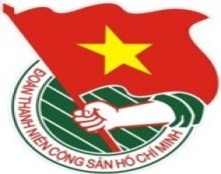 	***		TUẦN	          TP. Hồ Chí Minh, ngày 05 tháng 7 năm 2020	28/2020LỊCH LÀM VIỆC CỦA BAN THƯỜNG VỤ THÀNH ĐOÀN(Từ 06/7/2020 đến 12/7/2020) ---------* Trọng tâm:- Lễ ra quân các chương trình, chiến dịch tình nguyện hè năm 2020.- Ngày hoạt động cao điểm “Chiến sĩ tình nguyện đẩy mạnh các hoạt động văn hóa và xây dựng văn minh đô thị”, Ngày Chủ nhật xanh lần thứ 137.* Lịch làm việc thay thư mời trong nội bộ cơ quan Thành Đoàn.Lưu ý: Các đơn vị có thể tải lịch công tác tuần tại Trang thông tin điện tử Văn phòng Thành Đoàn vào ngày Chủ nhật hàng tuần.	TL. BAN THƯỜNG VỤ THÀNH ĐOÀN	CHÁNH VĂN PHÒNG	(Đã ký)	Đỗ Phan Như NguyệtNGÀYGIỜNỘI DUNG - THÀNH PHẦNĐỊA ĐIỂMTHỨ HAI06-706g30✪  Lễ giỗ Đức Lễ Thành Hầu Nguyễn Hữu Cảnh (TP: đ/c T.Nguyên)Công viên Lịch sử VHDT, Quận 9THỨ ba07-708g00Dự Hội nghị lần thứ 42 Ban Chấp hành Đảng bộ Thành phố khoá X - 02 ngày (TP: đ/c T.Phương)Trung tâm Hội nghị 272THỨ ba07-708g00Hội nghị giao ban công tác tuyên giáo, dư luận xã hội quý II - năm 2020 (TP: đ/c T.Nguyên, đại diện lãnh đạo các Ban - VP, đại diện Thường trực, cán bộ phụ trách công tác tuyên giáo và Chủ nhiệm Câu lạc bộ Lý luận trẻ của các cơ sở Đoàn trực thuộc Thành Đoàn)HTTHỨ ba07-708g30  Họp Tổ Hậu cần - Tổng hợp - An ninh - Lực lượng hoạt động hè và các chương trình, chiến dịch tình nguyện hè năm 2020 (TP: đ/c T.Hà, P.Thảo, Tr.Quang, N.Nguyệt, thành phần theo Thông báo số 1442-TB/TĐTN-BMT.ANQP.ĐBDC)P.A9THỨ ba07-711g30  Họp các đoàn kiểm tra công tác Đội và phong trào thiếu nhi năm học 2019 - 2020 (TP: đ/c T.Phương, M.Hải, T.Hà, T.Nguyên, P.Thảo, Tr.Quang, N.Linh, H.Trân, thành phần theo Thông báo số 1482-TB/TĐTN-BTN)P.C6THỨ ba07-713g30  Dự Hội nghị sơ kết giữa nhiệm kỳ thực hiện Nghị quyết Đại hội Đoàn Bệnh viện Thống Nhất nhiệm kỳ 2017 - 2022 (TP: đ/c Tr.Quang, T.Anh, Ban CNLĐ)Cơ sởTHỨ ba07-714g00  📷Hội nghị giao ban các chương trình, chiến dịch tình nguyện hè năm 2020 (TP: đ/c M.Hải, T.Hà, T.Nguyên, Ban Chỉ huy các CT, CDTN hè cấp Thành, Thường trực các cơ sở Đoàn - Hội)HTTHỨ ba07-716g00  Họp công tác chuẩn bị vòng sơ loại sân chơi Thầy trò cùng leo núi lần 2 - năm 2020 (TP: đ/c N.Linh, Ban TNTH, đại diện Ban Giám đốc Trung tâm HTHSSV, đại diện Thường trực Quận Đoàn 10, 12, Phú Nhuận, Huyện Đoàn Hóc Môn)P.A9THỨ ba07-7(TIẾP THEO)17g00Họp giao ban Thường trực - Văn phòng (TP: đ/c T.Phương, Thường trực Thành Đoàn, lãnh đạo Văn phòng)P.B2THỨ TƯ08-708g00Dự Hội thảo khoa học với chủ đề “Chiến thắng 30 tháng 4 năm 1975 - Đỉnh cao sức mạnh của chiến tranh nhân dân Việt Nam thời đại Hồ Chí Minh” (TP: đ/c T.Nguyên) Hội trường T78THỨ TƯ08-708g00Dự kỳ họp thứ mười bốn Hội đồng nhân dân Quận 4 khóa X, nhiệm kỳ 2016 - 2021 - cả ngày (TP: đ/c Tr.Quang)Trung tâm Hành chính Quận 4THỨ TƯ08-713g00  Đi tiền trạm công tác tổ chức chương trình Lễ thắp nến tri ân tại Côn Đảo - 02 ngày (TP: đ/c M.Hải, H.Phúc - NVHTN, N.Tuấn - Trung tâm CTXHTN, M.Khang, T.Thành - NVHTN)Côn Đảo, Bà Rịa -Vũng TàuTHỨ TƯ08-715g00  Họp Ban tổ chức Hội thi Chỉ huy Đội giỏi năm 2020 (TP: đ/c T.Hà, T.Nghiệp, N.Tuyền - NTN, Ban tổ chức Hội thi)Nhà Thiếu nhi Thành phốTHỨ TƯ08-715g30Họp Tiểu ban văn kiện Đại hội Đảng bộ Thành phố Hồ Chí Minh lần thứ XI (TP: đ/c T.Phương)Theo thư mờiTHỨ TƯ08-716g30Họp Ban tổ chức, Ban quản trại Trại hè Thanh Đa năm 2020 (TP: đ/c T.Hà, T.Nghiệp, Ban tổ chức, Ban quản trại theo Kế hoạch số 43-KHLT/LĐLĐ-TĐTN)Nhà Thiếu nhi Thành phốTHỨ NĂM09-7THỨ NĂM09-7(TIẾP THEO)08g00Dự kỳ họp thứ hai mươi Hội đồng nhân dân Thành phố khóa IX, nhiệm kỳ 2016 - 2021 - 03 ngày (TP: đ/c T.Phương)Trung tâm Hội nghị 272THỨ NĂM09-7THỨ NĂM09-7(TIẾP THEO)08g00  Họp triển khai Kế hoạch Đoàn TNCS Hồ Chí Minh Thành phố Hồ Chí Minh hỗ trợ thanh niên làm kinh tế giai đoạn 2020 - 2022 (TP: đ/c M.Hải, T.Linh, H.Bảo, đại diện các Ban, Trung tâm theo Kế hoạch số 232-KH/TĐTN-BMT.ANQP.ĐBDC)05 ĐTHTHỨ NĂM09-7THỨ NĂM09-7(TIẾP THEO)09g00  Họp Tổ công tác tổ chức Ngày hoạt động cao điểm "Chiến sĩ tình nguyện Vì đàn em thân yêu" (TP: đ/c N.Linh, Đ.Nguyên, N.Nhung, thành phần theo Thông báo  số 1442-TB/TĐTN-BMT.ANQP.ĐBDC)P.A9THỨ NĂM09-7THỨ NĂM09-7(TIẾP THEO)09g00✪  Làm việc về chương trình công tác 6 tháng đầu năm 2020 với Trường Đoàn Lý Tự Trọng (TP: đ/c Tr.Quang, N.Tuấn, Ban TC)Trường ĐoànLý Tự TrọngTHỨ NĂM09-7THỨ NĂM09-7(TIẾP THEO)14g00  Dự Hội nghị sơ kết giữa nhiệm kỳ thực hiện Nghị quyết Đại hội Đoàn Sở Giao thông vận tải TP.HCM nhiệm kỳ 2017 - 2022 (TP: đ/c H.Minh, Ban CNLĐ)Cơ sởTHỨ NĂM09-7THỨ NĂM09-7(TIẾP THEO)14g00  Dự Hội nghị sơ kết giữa nhiệm kỳ thực hiện Nghị quyết Đại hội Đoàn Lực lượng Thanh niên Xung phong TP.HCM nhiệm kỳ 2017 - 2022 (TP: đ/c N.Linh, Ban TNTH, Ban CNLĐ)Cơ sởTHỨ NĂM09-7THỨ NĂM09-7(TIẾP THEO)17g00Họp Ban Thường vụ Thành Đoàn (TP: đ/c T.Phương, Ban Thường vụ Thành Đoàn)P.B2THỨ SÁU10-708g00  📷Dự Hội nghị trực tuyến đánh giá kết quả 10 năm Đoàn TNCS Hồ Chí Minh các cấp thực hiện Quy chế cán bộ Đoàn (TP: đ/c T.Phương, M.Hải, T.Hà, T.Nguyên, Ban Thường vụ Thành Đoàn, N.Tuấn, Ban Giám hiệu Trường Đoàn Lý Tự Trọng, Ban TC) Bưu điện TP.HCMTHỨ SÁU10-708g00  Dự khai mạc Hội thao Đoàn Khối Bộ Tài nguyên - Môi trường TP.HCM (TP: đ/c H.Minh, Ban KT)Cơ sởTHỨ SÁU10-714g00  Họp Chi bộ Phong trào 2 (TP: đ/c M.Hải, H.Trân, Đảng viên Chi bộ Phong trào 2)Trại tạm giam Chí HòaTHỨ SÁU10-714g00Họp Hội đồng chấm Vòng thi bán kết “Dấu ấn lịch sử” - Hội thi “Tự hào Sử Việt” năm 2020 (TP: đ/c T.Nguyên, Ban TG, theo thư mời)P.B2THỨ SÁU10-714g00  Tổng duyệt Lễ khai mạc và vòng loại Hội thi tìm hiểu Chủ nghĩa Mác - Lênin và Tư tưởng Hồ Chí Minh “Ánh sáng thời đại” lần 9 - năm 2020 (TP: đ/c N.Linh, Ban TNTH)ĐH Công nghiệp TP.HCMTHỨ SÁU10-715g00  Họp triển khai Vòng chung kết Hội thi Tin học trẻ TP.HCM lần 29 - năm 2020 (TP: đ/c K.Thành, Đ.Sự, đại diện Thường trực Quận - Huyện Đoàn, cán bộ phụ trách Hội thi tại 24 Quận - Huyện Đoàn, Trung tâm PTKHCNT, theo thư mời)P.C6THỨ SÁU10-717g00  Tổng duyệt Lễ ra quân các chương trình, chiến dịch tình nguyện hè năm 2020 (TP: đ/c T.Phương, M.Hải, T.Hà, T.Nguyên, Ban Chỉ huy các CT, CDTN hè cấp Thành)Đường đi bộ Nguyễn HuệTHỨ SÁU10-718g30  Dự Chương trình "Đồng hành cùng thanh niên công nhân ca 3" (TP: đ/c H.Trân, H.Phúc)Công ty TNHH MTVLê Quang LộcTHỨ BẢY11-708g00  Lễ khai mạc và vòng loại Hội thi tìm hiểu Chủ nghĩa Mác - Lênin và Tư tưởng Hồ Chí Minh “Ánh sáng thời đại” lần 9 - năm 2020 (TP: đ/c T.Phương, T.Nguyên, N.Linh, Ban TNTH, đại diện các cơ sở Đoàn, các thí sinh dự thi)ĐH Công nghiệp TP.HCMTHỨ BẢY11-708g30✪   Dự kỷ niệm 10 năm và Lễ ra quân Chương trình Tiếp sức người lao động và sàn giao dịch việc làm năm 2020 (TP: đ/c M.Hải, H.Trân, M.Linh, M.Hiếu, K.Duy)NVHSV (cơ sở ĐHQG-HCM)THỨ BẢY11-709g00✪  Làm việc về công tác Đoàn và phong trào thanh thiếu nhi 6 tháng đầu năm 2020 với Huyện Đoàn Củ Chi (TP: đ/c Tr.Quang, T.Anh, Ban MT-ANQP-ĐBDC)Cơ sởCHỦ NHẬT12-7CHỦ NHẬT12-7(TIẾP THEO)06g30  📷Lễ ra quân các chương trình, chiến dịch tình nguyện hè năm 2020 (TP: đ/c T.Phương, M.Hải, T.Hà, T.Nguyên, Ban Chỉ huy các CT, CDTN hè cấp Thành, cán bộ Thành Đoàn, đơn vị sự nghiệp, cơ sở theo phân công)Đường đi bộ Nguyễn HuệCHỦ NHẬT12-7CHỦ NHẬT12-7(TIẾP THEO)07g30📷Ngày hoạt động cao điểm “Chiến sĩ tình nguyện đẩy mạnh các hoạt động văn hóa và xây dựng văn minh đô thị”, Ngày Chủ nhật xanh lần thứ 137 (TP: đ/c T.Phương, M.Hải, T.Hà, T.Nguyên, Ban Chỉ huy các CT, CDTN hè cấp Thành, cán bộ Thành Đoàn, đơn vị sự nghiệp, cơ sở theo phân công) Các địa bàn tổ chức hoạt độngCHỦ NHẬT12-7CHỦ NHẬT12-7(TIẾP THEO)08g30  Hội thảo  IT Jobs - Cơ hội nghề nghiệp ngành IT trong cuộc cách mạng công nghiệp 4.0 (TP: đ/c K.Thành, Đ.Sự, diễn giả, học sinh, sinh viên, Trung tâm PTKHCNT, theo thư mời)HT